Sjekkliste – Tilsynsrapport ved hyttetilsyn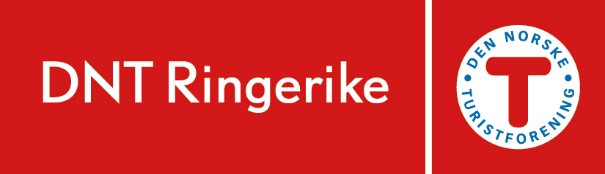 Koie: ………………………………………………………….	Dato: ………………Punktene under markeres som OK for at de er kontrollert. Eventuelle tiltak beskrives nærmere under anmerkning.Dato tilsyn utført: 		Navn:	Tilsynsrapport sendes DNT Ringerike. Kopi bør oppbevares i tilsynets hyttemappe.SjekkpunktOK?AnmerkningByggetekniskLås og beslag (Smøring og justering av hengsler, lås og beslag, samt funksjonstest)Vinduer (glass, hengsler, hasper, kroker og funksjon)Dører (etterjusteringer)Innrapportering av vedlikeholdsbehovLys og VarmeSolcelleanlegg (vask av solcelle og etterfyll eventuelt vann på batteriene, kontroll av sikringer og lyspunkt)Ildsted / ovn / ovnsrør (sprekker, tettinger, glass og plater)Tømme aske, husk brannfaren! (Askebøtte i metall)Gass (slanger skiftes hvert 3.år, og trykkregulator hvert 10.år)Stearinlys, fyrstikkerVed (nok for minimum ett år)RenholdRenhold (årlig rundvask av hytta, husk også renhold av utedo)Opprydding i uthus og rundt hytta (ikke synlig søppel)Årlig skifte av sengetøy / lufting av sengeklærVasking av servise, kokekar og bestikkBytte oppvaskkluter og håndklærRengjøring av lysestaker Oppvaskmidler / rengjøringsmidler / kostToalettpapir / tørkerullDrikkevannsbøtter (skal være godt merket med «Drikkevann»)Brann og sikkerhetRøykvarslere (funksjonstest og skifte av batteri)Brannslukningsapparater (årskontroll, apparatet vendes), brannteppeFeiing av pipe og ovnsrør Husk å tømme sot fra ovn og ovnslukeFyringsinstruks oppslåttBranninstruks oppslåttKontrollskjema brannvern fulgt oppBetaling og informasjonsmateriellLapper med betalingsinformasjon, info om Vipps fjernes.  Informasjon (prisliste, infomateriell, vann, ved, osv.)BesøksprotokollSkauleisposten, årbok ,turprogramVinterforberedelserSkilting / merking til/av vintervannSpade, snøskuffe og kost settes frem ved inngangsdørerAnnetSende inn årsrapport for koiaLevert budsjett for oppgraderingsbehov for kommende år